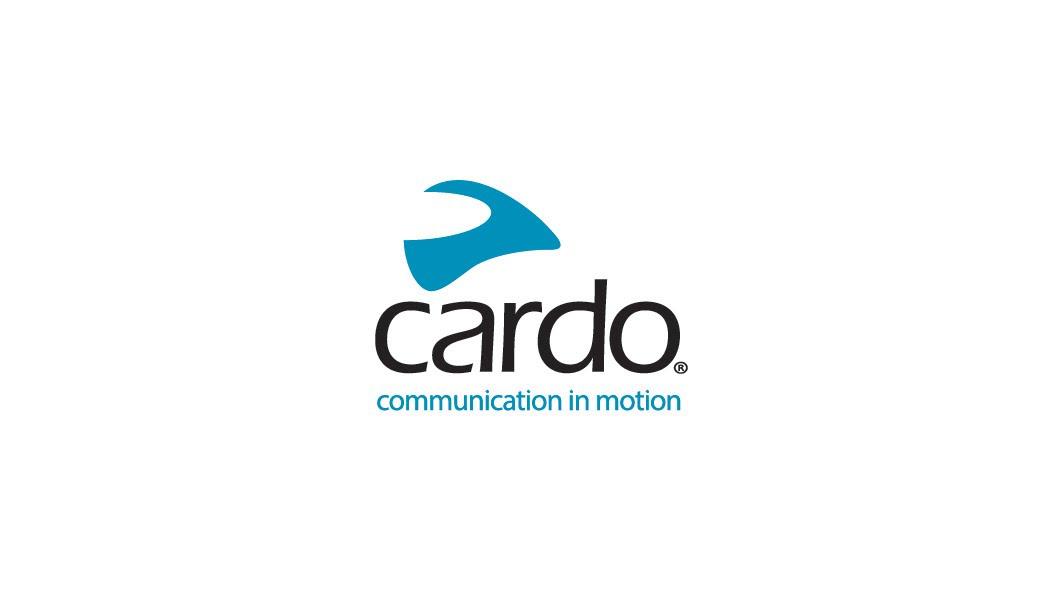 Mise à jour du logiciel Cardo Systems pour garantir une meilleure communication entre les intercoms Cardo et Sena.Lausanne, le 29 Septembre 2023Pour diffusion immédiate, 2 pagesCardo Systems, le leader mondial du marché des intercoms, vient de mettre à jour son logiciel pour une intégration automatique des intercoms Cardo "DMC" et Sena Mesh dans un seul groupe. Cette mise à jour logicielle marque une avancée dans la compatibilité entre les marques d'intercoms. Cette dernière version permet de réunir en un seul groupe 2 technologies d'intercoms, la technologie Cardo DMC et la technologie Sena Mesh. Grâce à cette mise à jour, la connexion d'un intercom Bluetooth non-Cardo est désormais aussi facile que la connexion avec un intercom Cardo. Ce développement établit une nouvelle référence, et démontre l'engagement de Cardo Systems pour favoriser une communauté de motards connectés. Cette mise à jour utilise la connexion Bluetooth pour établir une "connexion en direct" entre les 2 systèmes, ainsi qu'une reconnexion automatique chaque fois que la connexion est interrompue. Deux intercoms de pontage sont désignées (un intercom de Cardo et un intercom de Sena) et se rechercheront mutuellement en priorité."La mise à jour optimise la communication entre Cardo Systems et un dispositif non-Cardo pour assurer une connexion robuste et fiable qui se reconnecte automatiquement", a déclaré Dan Emodi, Chief Marketing Officer chez Cardo Systems. "Notre fonction Live Bluetooth Bridge ne simplifie pas seulement la connectivité, mais illustre également notre engagement d'établir la référence de la technologie intercoms pour la communauté des sports motorisés."Les utilisateurs de Cardo peuvent télécharger la dernière version du logiciel à partir de leur application Cardo Connect. Une fois téléchargée, les utilisateurs peuvent suivre ces étapes simples pour réunir les groupes Mesh de Cardo DMC et Sena :Appareiller les intercoms Cardo DMC et les intercoms Sena Mesh séparément.L'unité Sena doit avoir un port Bluetooth fonctionnel (les unités Mesh uniquement ne sont PAS directement compatibles).Tout DMC Cardo de 2ème génération est compatible (PACKTALK EDGE et NEO).Sur l'intercom Cardo, passez l'unité en mode Bluetooth à l'aide de l'application Cardo Connect. Lancez l'appairage intercom Bluetooth. Initiez l'appairage intercom Bluetooth du côté Sena et attendez quelques secondes pour que les unités se connectent. Remettez l'unité Cardo en mode DMC via l'application.Ouvrez le pont Bluetooth du côté Cardo en appuyant 3 fois sur le bouton intercom.Le groupe de motards choisira 2 intercoms (un du côté de Cardo et un du côté de Sena) pour agir en tant qu'intercom de pont. Ces 2 intercoms devront rouler à proximité l'une de l'autre, 90 mètres maxi. Pendant le trajet, si la connexion est interrompue pour une raison quelconque, l'intercom de pont Cardo cherchera activement à se reconnecter uniquement à l'intercom de pont Sena pendant 5 minutes avant de s'arrêter.Les explications en vidéo sur www.facebook.com/reel/673159161436450Cette dernière mise à jour logicielle réaffirme la position de Cardo Systems en tant que leader du marché de l'intercom et de l'amélioration de l'expérience de conduite pour les amateurs de sports motorisés.Pour plus d'informations sur Cardo Systems, visitez www.cardosystems.com ou suivez nous sur les réseaux Facebook, Twitter, Instagram, YouTube.À propos de CardoCardo Systems conçoit et commercialise des dispositifs de communication haut de gamme pour les groupes en mouvement. Les intercoms Cardo connectent les motards et les amateurs de sports outdoor (motoneige, skis, cyclisme...) à leur téléphone, à leur musique et à leur groupe entre eux. Cardo Systems a développé la première oreillette intercom sans fil Bluetooth pour moto en 2004. Cardo Systems est à l'origine de la plupart des innovations du marché, avec le lancement du premier intercom moto en réseau avec la technologie "Dynamic Mesh Communication" (DMC), du premier système audio haut de gamme JBL et du premier intercom à commande vocale.... Les produits Cardo Systems sont vendus dans plus de 100 pays et sont les premiers dispositifs de communication au monde pour les groupes en mouvement.Contact pour plus d'information / besoin d'images en haute définition / demande d'essai d'un intercom Cardo System :  Agence ride&drive rue des Terreaux 2 1003 Lausanne Suissethierry@rideanddrive.biz+ 33 6 41 87 27 15